Chapter Quiz1. Complete the function table at the right.Use words and symbols to describe the value of each term as a function of its position. Then find the twelfth term in each sequence.2.3.Write an equation to represent the function.4.					5.			Use the following information for Exercises 6-9.SPORTS In a football game, each team earns 6 points for each touchdown it scores.6. Write an equation to find y, the total number of points for scoring touch downs.7. Make a table to show the relationship between the number of touchdowns scored x and the total points y for 1, 2, and 3 touchdowns.8. Graph the ordered pairs (x, y).9. How many points will a team earn if they score 7 touchdowns?1.2. ___________________3. ___________________4. ___________________5. ___________________6. ___________________7. ___________________8. ___________________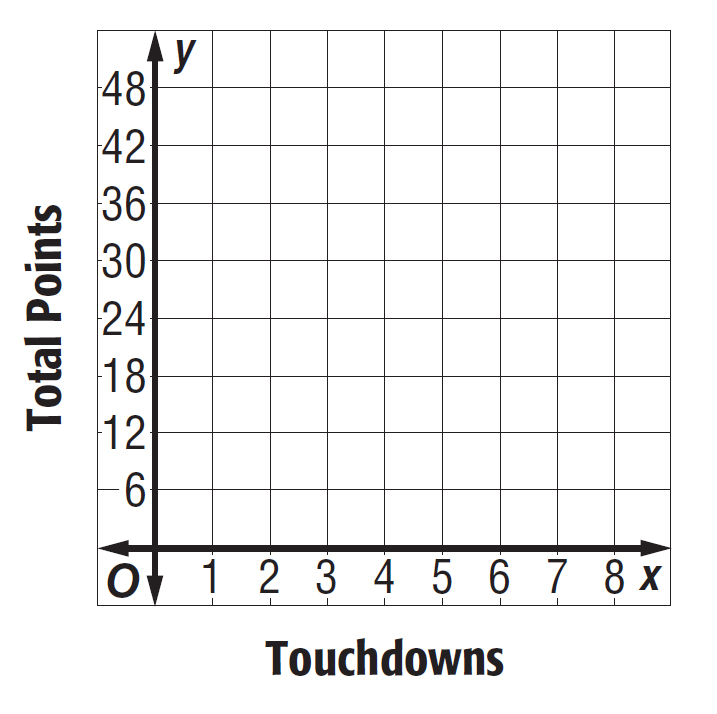 9. ___________________